Муниципальное казенное общеобразовательное учреждениеОктябрьская средняя общеобразовательная школаОценочные материалы по учебному предмету «Литературное чтение» для учащихся 2 – 4 классов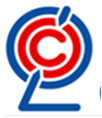 «Школа России»п.ОктябрьскийДанные задания составлены в полном соответствии с требованиями ФГОС, программой по литературному чтению для начальной школы и ориентированы прежде всего на учителей, работающих по учебнику Л.Ф. Климановой и др.Предусмотрена многоуровневая система контроля знаний. Данные работы позволяют: быстро проверить усвоение материала у большого количества учащихся; объективно оценить результаты работы; повторить пройденный материал; углубить и систематизировать знания учащихся.На выполнение работы отводится 10—25 минут(в зависимости от уровня подготовленности класса). На контрольную работу рекомендуется отвести весь урок.РЕКОМЕНДАЦИИ ПО ОЦЕНИВАНИЮЗадания уровня А оцениваются 1 баллом, уровня В — 2 баллами, уровня С — 3 баллами (в заданиях этого уровня может быть, как один, так и несколько верных ответов).Работа не содержит ошибок — оценка «5»;выполнено не менее 75% объёма работы — оценка «4»;не менее 50% объёма работы — оценка «3»;менее 50% объёма работы — оценка «2».2 классИтоговая проверка уровня начитанности и читательских уменийПрочитай текст, ответь на вопросы, выполни задания.Пустые страхиШёл Мишка по лесу ночью. Кто-то схватил его сзади.Обмер Мишка. Стоит, не шелохнётся.Сова закричала.- Это сова меня держит! - Было дело, сунул лапу в дупло - дом совы сломал.Думает Мишка, как прощенья просить, волк завыл. Волк меня держит!Перед волком тоже виноват. На берёзе катался. Упал на волчье логово, чуть волчат не задавил.«Что волку-то сказать?» - думает Мишка и чует - по спине что-то бегает, по лапам, по животу. Пауки! - ахнул медвежонок. Сколько с паутины-то порвал, бродя по лесу, - ужас!Хотел на помощь звать, да в это самое время мышка из норы выскочила, пятку медвежонку пощекотала.Мишка-то как подскочит, как рванётся и свободен. За сучок шёрсткой зацепился.(В. Бахревский)Вопросы и задания:В какое время суток происходят события, описанные в тексте?УтромДнёмВечеромНочьюЧто мерещилось Мишке в ночном лесу? Запиши____________________________________________________________________________________________________________________________________________________________________________________________________________________________________________________________________________________4. Как ты думаешь, почему он так боялся совы, волка, пауков?____________________________________________________________________________________________________________________________________________________________________________________________________________________________________________________________________________________Кто «спас» медвежонка и помог ему выбраться?________________________________________________________________ Восстанови последовательность страхов Мишки, расставив цифры.ПаукиВолкСова Объясни значение словосочетания пустые страхи.____________________________________________________________________________________________________________________________________________________________________________________________________________________________________________________________________________________Кто на самом деле держал Мишку?_____________________________________________________________________Отметь предложение, выражающее главную мысль текста.Коли хочешь себе добра, то никому не делай зла.Лесом шёл, а дров не видел.Глаза страшат, а руки делают.3 классИтоговая проверка уровня начитанности и читательских уменийВариант 1Прочитай текст, выполни задания, ответь на вопросы.Как лягушка небывалой величины выпила всю воду в Центральной Австралии и что случилось потомОчень давно это было. Пришли в страну жара и засуха. И не стало воды ни в одной реке, пруду или ручье. Люди, животные и птицы начали падать и умирать. Исчезли тучи и облака, и единственной тенью на земле была тень смерти.Перестали охотники гоняться за дичью и умирали вместе с животными.Собрались те, кто ещё был жив, у высохшего главного водопоя и стали обсуждать, куда делась вся вода в стране.Оказалось, что её выпила лягушка небывалой величины.И решили те, кто был ещё жив, люди, животные и птицы, рассмешить лягушку, чтобы вся вода вылилась из неё обратно. Но напрасно хохотала перед лягушкой птица-хохотунья, напрасно смешно прыгал перед ней кенгуру и танцевал на одной ноге журавль. Лягушка небывалой величины крепко сжала рот и не хотела смеяться.Тогда забрался маленький юркий червячок на её брюхо и начал щекотать его кончиком хвоста.Долго крепилась гигантская лягушка, но наконец не выдержала, затряслась от смеха, и вода хлынула водопадом из её огромного рта.И сразу наполнились водой реки, пруды и ручьи, жизнь всего живого была спасена.Вопросы и задания:Где происходит действие?1) около засохшей реки 2) у высохшего главного водопоя 3) около высохшего пруда 4) у высохшего ручьяКак можно озаглавить этот текст?___________________________________________________________________Определи жанр произведения.повестьсказкарассказпьесаРаздели текст на четыре части. Озаглавь их.___________________________________________________________________________________________________________________________________________________________________________________________________________________________________________________________________________Какими словами можно охарактеризовать лягушку?____________________________________________________________________________________________________________________________________________________________________________________________________________________________________________________________________________________Сформулируй главную мысль текста.____________________________________________________________________________________________________________________________________________________________________________________________________________________________________________________________________________________Вариант 2Прочитай текст, выполни задания, ответь на вопросы.Позарившись на чужое, потеряешь своёКупец закупал товары в одном месте и вёз их продавать в другое.Однажды остановился купец возле реки, пообедал, а потом вновь навьючил свой караван и двинулся дальше. Да через некоторое время вспомнил, что оставил на привале кошель с деньгами.Воротился он быстрее назад, чтобы поискать потерянные сто монет, и повстречал человека. Незнакомец его спрашивает:-        Что ты здесь ищешь?А сколько денег у тебя пропало? Сто монет, - ответил купец.Обрадовался незнакомец: Их-то я, видимо, и нашёл! Вот твои деньги! Купец взял деньги, а потом и говорит: У меня пропало двести монет! Верни мне остальные! Не может того быть! Я нашёл сто! - удивился незнакомец.Пришлось им идти к царю - пусть сам царь рассудит их.Царь спросил у купца: Сколько денег у тебя пропало? Двести монет. А сколько ты нашёл? - обратился царь к незнакомцу. Сто, - ответил тот.Тогда царь сказал: Раз у тебя, купец, пропало двести монет, спрашивай у того, кто нашёл двести. А тот, кто нашёл сто, вправе взять их себе, потому что это не твои деньги.Вопросы и задания: Где происходит действие?1) в лесу	                               3) у реки2) в поле	                                4) у озера Как можно озаглавить этот текст?________________________________________________________________________Определи жанр произведения.1) повесть		3)	сказка2) рассказ		4)	пьесаРаздели текст на четыре части. Озаглавь их. 	____________________________________________________________________________________________________________________________________________________________________________________________________________________________________________________________________________Какими словами можно охарактеризовать купца?____________________________________________________________________________________________________________________________________________________________________________________________________________________________________________________________________________________Сформулируй главную мысль текста.____________________________________________________________________________________________________________________________________________________________________________________________________________________________________________________________________________________4 классИтоговая проверка уровня начитанности и читательских уменийВариант 1Прочитай текст, ответь на вопросы, выполни задания.ПодкидышМальчишки разорили гнездо каменки, разбили её яички. Из разбитых скорлупок выпали голые, слепенькие птенчики. Только одно из шести яичек мне удалось отобрать у мальчишек целым.Я решил спасти спрятанного в нём птенчика.Но как это сделать?Кто выведет его из яйца?Кто вскормит?Я знал неподалёку гнездо другой птички – пеночки - пересмешки. Она только что отложила своё четвёртое яичко.Но примет ли пересмешка подкидыша? Яйцо каменки - чисто-голубое. Оно больше и совсем не похоже на яички пересмешки: те - розовые с чёрными точечками. И что будет с птенцом каменки? Ведь он вот- вот должен выйти из яйца, а маленькие пересмешки выклюнутся только ещё дней через двенадцать.Станет ли пересмешка выкармливать подкидыша?Гнездо пересмешки помещалось на берёзе так невысоко, что я мог достать его рукой.Когда я подошёл к берёзе, пересмешка слетела с гнезда.Она порхала по ветвям соседних деревьев и жалобно посвистывала, словно умоляла не трогать её гнезда.Я положил голубое яичко к её малиновым, отошёл  и спрятался за куст. Пересмешка долго не возвращалась к гнезду. А когда наконец подлетела, не сразу уселась в него: видно было, что она с недоверием  разглядывает чужое голубое яйцо.Но всё-таки она села в гнездо. Значит, приняла чужое яйцо. Подкидыш стал приёмышем.Но что будет завтра, когда маленькая каменка проклюнется из яйца? Когда утром на следующий день я подошёл к берёзе, с одной стороны гнезда торчал  носик, с другой - хвост пересмешки.Сидит!Когда она слетела, я заглянул в гнездо. Там было  четыре розовых яичка и рядом с ними - голый слепенький птенчик каменки.Я спрятался и скоро увидел, как прилетела пересмешка с гусеничкой в клюве и сунула её в рот голенькой каменке.Теперь я был уже почти уверен, что пересмен выкормит моего подкидыша.Прошло шесть дней. Я каждый день подходил к гнезду, и каждый раз видел торчащие из гнезда  клювик и хвост пересмешки. Очень меня удивляло, как она поспевает и каменку кормить, и высиживать свои яйца.Я скорей отходил прочь, чтобы не помешать в этом важном деле.На седьмой день не торчали над гнездом ни клювик, ни хвост. Я подумал: «Всё кончено! Пересмешка покинула гнездо. Маленькая каменка умерла с голоду. Но нет - в гнезде лежала живая каменка! Она спала и даже не тянула вверх головку, не разевала рта: значит, была сыта. Она так выросла за эти дни, что покрывала своим тельцем чуть видные из – под неё розовые яички.Тогда я догадался, что приёмыш отблагодарил свою новую мать: теплотой своего тельца он грел её яички - высиживал её птенцов.Так оно и было. Пересмешка кормила приёмыша, приёмыш высиживал её птенцов.Он вырос и вылетел из гнезда у меня на глазах.И как раз к этому времени выклюнулись птенчики из розовых яичек. Пересмешка принялась выкармливать своих родных птенцов - и выкормила их на славу.(В. Бианки)Вопросы и задания:Определи жанр произведения._______________________________________________________________С какого события началась эта история?________________________________________________________________________________________________________________________________________________________________________________________________________________________________________________________________________________Как ты понимаешь название рассказа?________________________________________________________________________________________________________________________________________________________________________________________________________________________________________________________________________________Что испугало В. Бианки на седьмой день?________________________________________________________________________________________________________________________________________________________________________________________________________________________________________________________________________________Как подкидыш отблагодарил свою новую мать?________________________________________________________________________________________________________________________________________________________________________________________________________________________________________________________________________________Что удивило тебя в этом произведении?________________________________________________________________________________________________________________________________________________________________________________________________________________________________________________________________________________Прочитай текст, выполни задания, ответь на вопросы.МанькаВ начале зимы, когда подули северные ветры и посыпал колкий снежок, я решил сделать на даче кормушку для птиц. На светлой веранде прямо за окном на деревянной полочке, где в тёплые дни мы выставляли комнатные цветы, я и организовал «птичью столовую. Насыпал семян, зёрнышек подсолнуха, тыквенных семечек, даже веточку алой рябины положил. Отличное «меню» получилось. Должны же прилететь пернатые гости. Юркие синицы, степенные снегири шумные свиристели, бегуны-поползни... И другие обитатели сада, которых я не запомнил. В общем, стал  ждать. И день проходит, и два... Что-то не показываются мои гости. Откочевали в другой сад, что ли? Где хозяин гостеприимней, приветливей, наверно. Грустно мне стало смотреть на замёрзшие свои гостинцы. Вроде как зря старался... А тут вдруг морозы ударили. Прямо-таки крещенские. Слышно, как деревья потрескивают в саду среди ночи.Просыпаюсь как-то утром. Выхожу на веранду. Гляжу, а за мутноватым инистым стеклом огонёк мелькнул. Дымчато-рыжий. Будто свеча на новогодней ёлке. Осторожно так подкрался к окну. Приподнялся на цыпочках, глянул боковым зрением и... обомлел. Белочка! Прибежала, видимо, из соседней рощицы. Поднялась по стволу берёзки, а она рядом, рукой подать до веранды, - и прыг в кормушку. Голод не тётка. Мигом опустошила «скатёрку». И смотрит смородинками глаз в окно. Ждёт, наверно, не подложит ли чего ещё сердобольный хозяин. Пришлось раскошелиться. Наполнить кормушку «беличьими гостинцами»: орешками, нарезанным яблоком, сухими грибочками - хорошо, с осени осталась связка.Теперь белка каждое утро - хоть сверяй по часам - поджидала меня возле кормушки. Я даже имечко ей придумал. Манькой назвал. И она охотно реагировала на него. Брала угощение прямо с ладони.Так и пролетела моя долгая зима в дружбе с лесной красавицей. А весной, когда сосульки стали длинными и «плаксивыми» и солнце слепило глаза, растекаясь по синим сугробам, жена как-то тепло, но с твёрдостью в голосе сказала:- Не надо больше приучать белку. Она разучится добывать сама пищу, станет попрошайкой и может погибнуть...Хотя мне и было жалко Маньку, но я всё же послушался жену. Она была биологом. И знала толк в своей науке.(Н. Красильников)Вопросы и задания:Определи тему текста.____________________________________________________________________Где рассказчик устроил кормушку? Постарайся точнее ответить на этот вопрос.______________________________________________________________________________________________________________________________________________________________________________________________________________________________________________________________________________________________Почему закончилась дружба с Манькой?______________________________________________________________________________________________________________________________________________________________________________________________________________________________________________________________________________________________Как ты понимаешь значение слов и выражений рукой подать, реагировать, смородинки глаз?____________________________________________________________________________________________________________________________________________________________________________________________________________________________________________________________________________________________